Приглашаем на работу на должность Главного специалиста по технической защите и защите информации в Сочинское управление Азово-Черноморского бассейнового филиала ФГУП  «Росморпорт», с дислокацией в г. Сочи.Обязанности:·         Проводить мероприятия по технической защите категорированных объектов КИИ;·         Осуществлять внедрение и настройку средств защиты информации и систем ИБ на объектах КИИ;·         Осуществлять обеспечение реализации требований по безопасности значимых объектов КИИ;·         Осуществлять проведение анализа угроз безопасности информации в отношении значимых объектов КИИ и выявление уязвимостей в них;·         Осуществлять реагирование на компьютерные инциденты на объектах КИИ;·         Осуществлять разработку организационно-распорядительных документов по безопасности объектов КИИ;·         Участвовать в совещаниях/встречах по вопросам ИБ в части проработки технических требований к информационным системам ИТ и системам ИБ, объектам КИИ;·         Мониторинг событий ИБ и расследование инцидентов ИБ.·         Обеспечение защиты информации ограниченного доступа·         Обеспечение защиты информации ограниченного распространения при ее обработке с использованием вычислительной техники.·          Требования:·         Высшее образование (бакалавриат, магистратура) по направлению подготовки в области  ИБ, либо иное высшее техническое образование и наличие документа, подтверждающего прохождение переподготовки  по направлению «Информационная безопасность» (со сроком обучения не менее 512 часов);·         Опыт работы в области ИБ не менее 3 лет;·         Отсутствие судимости;·         Отсутствие ограничений для получения доступа к Государственной тайне;·         Отсутствие сведений о состоянии на учетах в наркологическом  и психоневрологическом диспансерах по месту жительства·         Знание законодательства Российской Федерации, руководящих и методических документов ФСТЭК России и ФСБ России в области ИБ, защиты коммерческой тайны, персональных данных;·         Знание и практическое применение законодательства Российской Федерации по обеспечению безопасности значимых объектов КИИ (ФЗ-187 и его подзаконные акты);·         Опыт внедрения организационных и технических мер по обеспечению безопасности значимых объектов КИИ.·         Разработка документации по ИБ для объектов КИИ, согласно приказам ФСТЭК, ФСБ (требования по ИБ, модель угроз, оценка рисков);·         Опыт участия и проведения внутренних и/или внешних аудитов информационных ресурсовАндрей СимаковНачальник отдела технической защиты и защиты информации, +7(988)762-21-01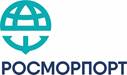 ФГУП «Росморпорт»Азово-Черноморский бассейновый филиалТел.: +7 (8617)-676-304www.rosmorport.ru